                 ШАГ 53        ЧЕРЕПАХА (стр.1, 2-3 класс)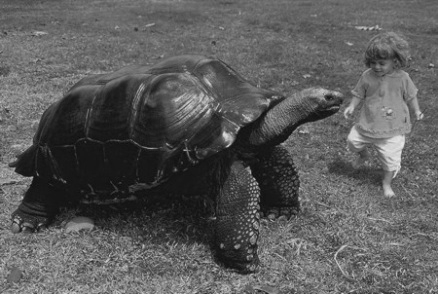 Перед тем, как перейти к тексту, прочти несколько раз слова: ЗЛО-У-МЫШ-ЛЕН-НИК       РАС-СЛЕ-ДО-ВА-НИ-Е   Загадочные события происходили в одном из африканских заповедников. Неизвестная сила передвигала автомобили на стоянке перед отелем. Посетители заповедника были недовольны. Дирекция начала расследование. Вскоре злоумышленник был найден. Им оказалась гигантская черепаха  - старожил заповедника. В поисках тени она забиралась под машины, а когда солнце меняло место, вслед за тенью переползала и черепаха. Вот только сил своих она не рассчитала.А. Кто переставлял автомобили в заповеднике?Черепаха ___         Работники ___        Злой дух ___Б. Что черепаха искала под машинами?Окурки ___             Тень ___                 Пищу ___В. Выпиши из текста сложные слова, обозначь корни, подчеркни соединительные гласные:___________________    ____________________     ___________________Г. Выпиши из текста слова с удвоенными согласными.____________________      ____________________      ___________________Д. В слове ГИГАНТСКИЙ одна согласная буква не произносится. Какая это буква?  Напиши слово, которое доказывает, что она там нужна.     (2 очка)Непроизносимая буква:  ____  Слово-доказательство: ___________________Твоя оценка:     /10                                                   Подпись учителя или помощника:ОТВЕТЫ     ШАГ 53     ЧЕРЕПАХА (стр.1, 2-3 класс)   Загадочные события происходили в одном из африканских заповедников. Неизвестная сила передвигала автомобили на стоянке перед отелем. Посетители заповедника были недовольны. Дирекция начала расследование. Вскоре злоумышленник был найден. Им оказалась гигантская черепаха  - старожил заповедника. В поисках тени она забиралась под машины, а когда солнце меняло место, вслед за тенью переползала и черепаха. Вот только сил своих она не рассчитала.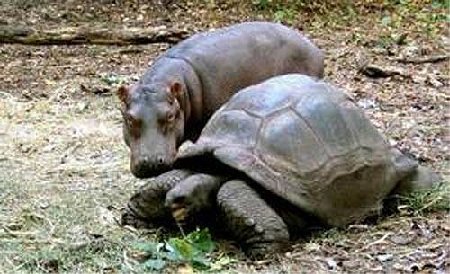 А. Кто переставлял автомобили в заповеднике?Черепаха _V_         Работники ___        Злой дух ___Б. Что черепаха искала под машинами?Окурки ___             Тень _V_                 Пищу ___В. Выпиши из текста сложные слова, обозначь корни, подчеркни соединительные гласные:АВТОМОБИЛИ      ЗЛОУМЫШЛЕННИК         СТАРОЖИЛГ. Выпиши из текста слова с удвоенными согласными.РАССЛЕДОВАНИЕ    ЗЛОУМЫШЛЕННИК    РАССЧИТАЛАД. В слове ГИГАНТСКИЙ одна согласная буква не произносится. Какая это буква?  Напиши слово, которое доказывает, что она там нужна.     (2 очка)Непроизносимая буква:  _T__  Слово-доказательство:  __ГИГИНТ__   ШАГ 53        ЧЕРЕПАХА (стр.2, 3 класс)    •  Морские черепахи не потребляют кислород, находящийся в воде, как это делают рыбы. Поэтому им нужно запасать воздух в легких, чтобы оставаться под водой. Но дышать, как это делает человек, раздвигая ребра, черепахи не могут - их ребра плотно прикреплены к панцирю.    Черепахи дышат иначе. У них есть два ряда специальных мышц на животе. Одна группа этих мышц оттягивает другие органы от легких. Вторая - возвращает органы на место, вытесняя при этом воздух. Один глубокий вдох черепахи может позволить ей находиться под водой несколько часов. А некоторые пресноводные черепахи могут оставаться под водой и несколько дней. Так происходит потому, что они используют очень мало кислорода, лежа на дне.    • Панцирь черепахи защищает ее от всех врагов, кроме орлов и грифов, которые своеобразно решили эту проблему. Они отпускают горемычное животное с большой высоты, в результате чего ее панцирь трескается.      • Эластичная черепаха недаром приобрела такое название. Она настолько плоская, что способна протесниться в щель в скале. После этого она раздувается,  и попробуй теперь достать ее оттуда.Е.  Найди в тексте синоним слова НЕСЧАСТНОЕ    ______________________________Ё.  Найди в тексте синоним слова  ОРИГИНАЛЬНО ______________________________Ж. Найди в тексте слово к определению   окостеневший наружный покров некоторых позвоночных животных: ____________________________________З. Выпиши из текста предложение, соответствующее английскому:It is so flat that can squeeze into a crack in a rock._________________________________________________________________________________________________________________________________________________________(2 очка)И. Разгадай ребус (слово ты втречал в тексте)                      ______________________________(5 очков)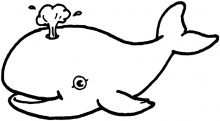 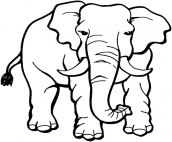 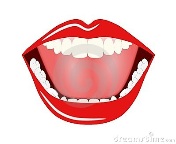 Твоя оценка:         /20                            Подпись учителя или помощни                               ОТВЕТЫ                             ШАГ 53        ЧЕРЕПАХА (стр.2, 3 класс)    •  Морские черепахи не потребляют кислород, находящийся в воде, как это делают рыбы. Поэтому им нужно запасать воздух в легких, чтобы оставаться под водой. Но дышать, как это делает человек, раздвигая ребра, черепахи не могут - их ребра плотно прикреплены к панцирю.    Черепахи дышат иначе. У них есть два ряда специальных мышц на животе. Одна группа этих мышц оттягивает другие органы от легких. Вторая - возвращает органы на место, вытесняя при этом воздух. Один глубокий вдох черепахи может позволить ей находиться под водой несколько часов. А некоторые пресноводные черепахи могут оставаться под водой и несколько дней. Так происходит потому, что они используют очень мало кислорода, лежа на дне.    • Панцирь черепахи защищает ее от всех врагов, кроме орлов и грифов, которые своеобразно решили эту проблему. Они отпускают горемычное животное с большой высоты, в результате чего ее панцирь трескается.      • Эластичная черепаха недаром приобрела такое название. Она настолько плоская, что способна протесниться в щель в скале. После этого она раздувается,  и попробуй теперь достать ее оттуда.Е.  Найди в тексте синоним слова НЕСЧАСТНОЕ          _ГОРЕМЫЧНОЕ_____Ё.  Найди в тексте синоним слова  ОРИГИНАЛЬНО        __СВОЕОБРАЗНО_____Ж. Найди в тексте слово к определению   окостеневший наружный покров некоторых позвоночных животных:                   ___ПАНЦИРЬ____З. Выпиши из текста предложение, соответствующее английскому:It is so flat that can squeeze into a crack in a rock.___ Она настолько плоская, что способна протесниться в щель в скале. __________(2 очка)И. Разгадай ребус (слово ты втречал в тексте)                      __КИСЛОРОД__(5 очков)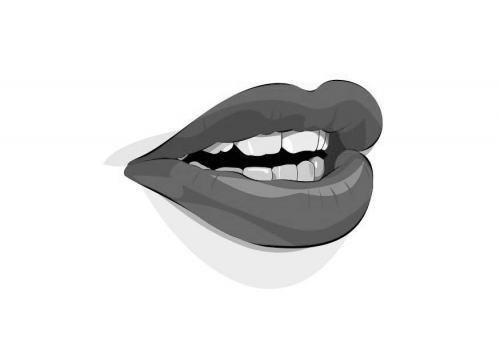 